To get some relief of the holiday tension AIS organizes Al-Anon Day 2015.We welcome you to come and join us for a wonderful day filled with Love, Support & Fellowship. There will be a Speaker meeting with speakers from Al-Anon and AA. We have Al-Anon, ACA and AA meetings through the day. All the meetings will be bilangual, so everyone feels free to share ESH.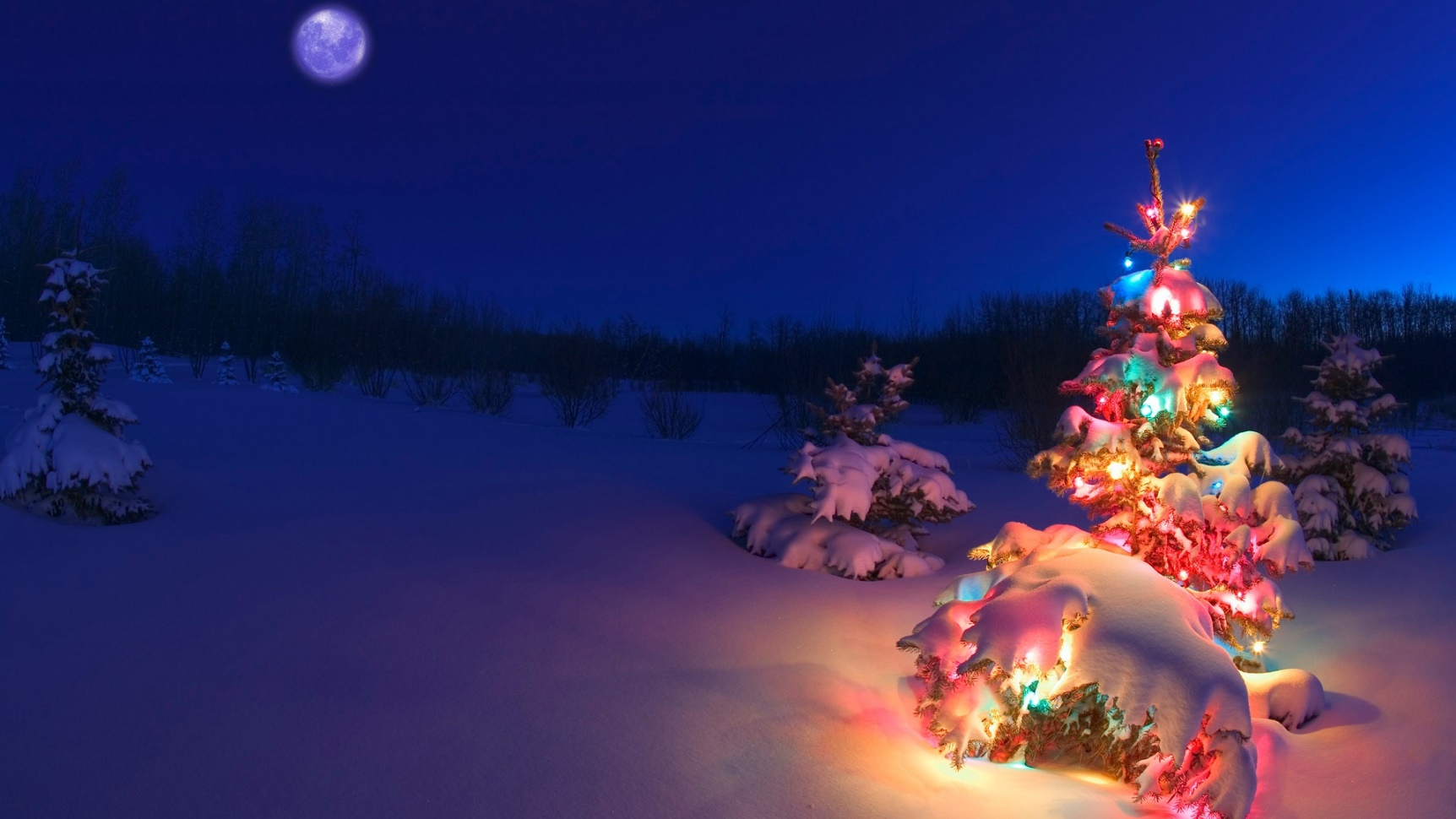 Registration: 5 euro Date: Sunday December 27thTime: Walk in at 09:30  Start-10:00  End-18:00Lunch: Soup and pot luckLocation: ‘Trubendorffer’, Geschutswerf 12, 1018BX Amsterdam.Entrance next to the soccer playgroundContact: Annelies - 06 27370615 - Annelieseringa@gmail.comMore info on how to get to the location:http://www.trubendorffer.nl/wp-content/uploads/2015/09/Routebeschrijving_Geschutswerf.pdfhttp://www.parkeren-amsterdam.com/parkeergarage-markenhoven 